_______________________________________________________________П Р И К А ЗОт 08.12.2016.								                             №584О  приеме заявлений на зачисление в 1-ый классВ соответствии со статьей 9 Федерального Закона от 29 декабря 2012 года № 273-ФЗ «Об образовании в  Российской Федерации», приказом Министерства образования и науки Российской Федерации от 22 января 2014 г. № 32 «Об утверждении порядка приема граждан на обучение по образовательным программам начального общего, основного общего и среднего общего образования», постановлением администрации городского округа «Город Чита» от 18 января 2016 года № 8 «Об утверждении административного регламента по предоставлению муниципальной услуги «Зачисление в образовательное учреждение», в целях упорядочения приема граждан в общеобразовательные организации, расположенные на территории городского округа «Город Чита» и учета детей, подлежащих обязательному обучению в общеобразовательных учреждениях, реализующих образовательные программы начального общего, основного общего и среднего общего образования,П Р И К А З Ы В А Ю :1.  Руководителям общеобразовательных организаций:1) организовать учет всех подлежащих обучению граждан, которые проживают на закрепленной  территории и имеют право на получение образования соответствующего уровня;2)   в срок до 15 января 2017 года на информационном стенде учреждения, на официальном сайте учреждения в сети Интернет разместить документы (ссылки на них), регламентирующие организацию образовательного процесса, а также информацию о количестве мест, программах обучения в первых классах,  локальный акт, регламентирующий процедуру приема заявлений (часы приема заявлений, порядок регистрации заявлений, поданных в очной или заочной форме, срок издания приказов о зачислении );     3) прием заявлений (в очной или заочной форме) в первый класс для граждан,     проживающих на закрепленной за общеобразовательными организациями          территории, начать не ранее 27 января 2017 года с регистрацией заявления      в электронном виде;                          4)  прием заявлений в первый класс для детей, не зарегистрированных на    закрепленной территории, начать не позднее  1 июля 2017 года до момента     заполнения свободных мест.           2. Предоставить право набора детей в первый класс с 27 января 2017 года независимо от места проживания в пределах  лицензионной квоты следующим общеобразовательным организациям:- муниципальному бюджетному общеобразовательному учреждению «Многопрофильная языковая гимназия №4»;- муниципальному бюджетному общеобразовательному учреждению «Многопрофильная гимназия №12»;- муниципальному бюджетному общеобразовательному учреждению «Средняя общеобразовательная школа №38 с углубленным изучением немецкого языка»;- муниципальному бюджетному общеобразовательному учреждению «Средняя общеобразовательная школа №49 с углубленным изучением английского языка»;- муниципальному бюджетному общеобразовательному учреждению «Начальная общеобразовательная школа-интернат №4»;- муниципальному бюджетному общеобразовательному учреждению «Городской центр образования»;- муниципальному бюджетному общеобразовательному учреждению «Открытая (сменная) общеобразовательная школа №8». 3. Опубликовать настоящий приказ на сайте комитета образования администрации городского округа «Город Чита» в информационно-коммуникационной сети Интернет, размещенном по адресу: www.edu-chita.ru. 4. Контроль за исполнением настоящего приказа оставляю за собой. Председатель комитета	 образования						О.И. Кирик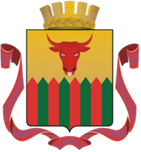                                             РОССИЙСКАЯ ФЕДЕРАЦИЯ        АДМИНИСТРАЦИЯ ГОРОДСКОГО ОКРУГА «ГОРОД ЧИТА»  Комитет образования                                             Заб. Рабочего ул.,94,Чита,672000                                             телефон: 35-46-25, факс 35-52-59                                             e-mail: obrazovanie@megalink.ru.